ГАННІВСЬКА ЗАГАЛЬНООСВІТНЯ ШКОЛА І-ІІІ СТУПЕНІВПЕТРІВСЬКОЇ СЕЛИЩНОЇ РАДИ ОЛЕКСАНДРІЙСЬКОГО РАЙОНУКІРОВОГРАДСЬКОЇ ОБЛАСТІНАКАЗ30.11.2021                                                                                                         № 191с. ГаннівкаПро організацію Новорічно-Різдвяних свят, змістовного дозвілля учнів під час зимових канікул 2020/2021 н.р. в умовах карантинуВраховуючи обмеження   встановлені постановою Кабінету Міністрів України від 22.07.2020 р. № 641 «Про встановлення карантину та запровадження посилених протиепідемічних заходів на території із значним поширенням гострої респіраторної хвороби   COVID-19,   спричиненої   коронавірусом   SARS-CoV-2» зі змінами), постановами Головного державного санітарного лікаря України від 22.08.2020 №50 «Про затвердження протиепідемічних заходів у закладах освіти на період карантину у зв’язку поширенням коронавірусної хвороби (COVID-19)» , від 22.09.2020 №55 «Про затвердження протиепідемічних заходів у закладах дошкільної освіти на період карантину у зв’язку поширенням коронавірусної хвороби (COVID-19)»НАКАЗУЮ:Заборонити проведення масових заходів в закритих приміщеннях та забезпечити дотримання Протиепідемічних заходів у закладі на період карантину у зв’язку з поширенням коронавірусної хвороби (COVID – 19), затверджених остановами головного державного санітарного лікаря України від 22.08.2020р. №50 та від 22.09.2020 №55. Заступнику директора з навчально – виховної роботи Ганнівської загальноосвітньої школи І-ІІІ ступенів ОСАДЧЕНКО Н.М., заступнику завідувача Володимирівської ЗШ І-ІІ ступенів, філії Ганнівської загальноосвітньої школи І-ІІІ ступенів ПОГОРЄЛІЙ Т.М., заступнику завідувача Іскрівської ЗШ І-ІІІ ступенів, філії Ганнівської загальноосвітньої школи І-ІІІ ступенів БОНДАРЄВІЙ Н.П.: Розробити та подати на затвердження план роботи закладу під час зимових канікул з урахуванням карантинних обмежень до 19.12.2021 р.Провести з класними керівниками роботу з організації привітальних флешмобів, відеороликів, новорічних марафонівРозмістити матеріали на сайті закладуКласним керівникам провести інструктажі з техніки безпеки під час зимових канікул, новорічних різдвяних свят, зокрема з питань запобігання поширенню COVID-19, грипу та гострих респіраторних захворювань, дитячо-дорожнього травматизму, дотримання норм виробничої санітарії, правил поведінки у громадських місцях у період розповсюдження епідемії грипу та інших інфекційних захворювань, поводження з незнайомими людьми, при користуванні громадським транспортом, перебування на льодяних поверхнях річок і водоймищ тощо.Контроль за виконанням наказу залишаю за собою.Директор школи	О.КанівецьЗ наказом ознайомлені:                                                                        Т. Соломка Н. БондарєваН.ОсадченкоТ.Погорєла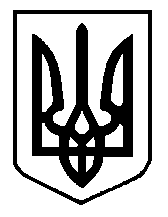 